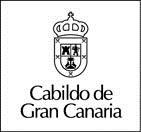 Ref. Expte. XP0501/2020/MA - LOTE 2 En la fecha electrónica a pie de página. S E    R E U N E N De una parte, Dª MARÍA INÉS JIMÉNEZ MARTÍN, en calidad de Consejera de Gobierno de Medio Ambiente, actuando en el ejercicio de las competencias que en materia de contrataciones y concesiones, le confiere al Consejo de Gobierno Insular el artículo 25.3.e. del Reglamento Orgánico de Gobierno y Administración del Cabildo de Gran Canaria, delegadas por Acuerdo adoptado en Sesión Extraordinaria por  el Consejo de Gobierno Insular de fecha 31de julio de 2019, y asistida de Dª ANGELINA SUÁREZ SUÁREZ actuando, en virtud del Decreto nº 44, de 26 de julio de 2019, por delegación del Titular del Órgano de Apoyo al Consejo de Gobierno Insular y en ejecución de lo previsto en la Disposición Adicional Octava d) de la Ley 7/1985, de 2 de abril, Reguladora de Bases del Régimen Local.  Y de otra, D SERGIO ARMAS ROBAINA, mayor de edad y provisto del D.N.I 42871854-S, quien actúa en nombre y representación de la empresa FUNDACIÓN CANARIA PARA LA REFORESTACIÓN con NIF G-35544204, en uso de las facultades que le fueron conferidas en escritura autorizada por el Notario de Las Palmas de Gran Canaria, D Enrique Rojas Martínez del Mármol, el día 18 de abril de 2018, con el número 659 de Protocolo, según bastanteo de la Asesoría Jurídica del Cabildo de Gran Canaria de fecha 11 de noviembre de 2021. Reconociéndose ambas partes respectivamente competencia y capacidad legal suficientes, convienen suscribir el presente contrato administrativo de SERVICIOS; cuyos antecedentes administrativos y cláusulas son: 	  	Las Palmas de Gran Canaria C/ Bravo Murillo nº 23, entreplanta (entrada por la C/ Pérez Galdós) CP 35002 Tlf. 928219230 - Fax 928217036 E-mail: contratacion@grancanaria.com ANTECEDENTES ADMINISTRATIVOS Que los días 11 de febrero de 2021 y 26 de abril de 2021, la Consejería delegada de la Corporación Insular dispone, respectivamente, el inicio y la aprobación del expediente de contratación de servicios denominado “SERVICIO DE GESTIÓN FORESTAL INTEGRAL EN FINCAS PÚBLICAS DE MEDIANÍAS” – 3 LOTES, con un tipo de licitación de 380.207,82€ e IGIC de 26.614,55€, mediante procedimiento abierto, con varios criterios de adjudicación, tramitación ordinaria, y sujeto a regulación armonizada, de conformidad con lo dispuesto en los artículos 131.2 y 156 de la Ley 9/2017, de 08 de noviembre, de Contratos del Sector Público.  Que con fecha 23 de abril de 2021, la Intervención Insular emite informe favorable de fiscalización del expediente de contratación y del gasto presupuestario con cargo a la aplicación 13330/1722/210000021. Asimismo, consta en el expediente la existencia de crédito adecuado y suficiente con cargo a la referida aplicación presupuestaria, documentos nº 12021000007877 (A) y 12021000007878 (AFUT), contabilizados el día 27 de abril de 2021. Consta en el expediente certificación del Acuerdo del Consejo de Gobierno Insular adoptado en Sesión Ordinaria celebrada el día 15 de marzo de 2021 autorizando el gasto plurianual derivado de este contrato, distribuido según las siguientes anualidades: Que convocada la licitación, fue publicada en la Plataforma de Contratos del Sector Público el día 14 de mayo de 2021 y, estando sujeta a regulación armonizada se envió el anuncio al Diario Oficial de la Unión Europea el día 12 de mayo de 2021, presentándose a la licitación, tal y como consta en la Certificación de la Jefa de Servicio de Contratación por delegación del Titular del Órgano de Apoyo al Consejo de Gobierno Insular de fecha 14 de junio de 2.021, cinco (5) empresas licitadoras.  Por la Mesa Permanente de Contratación, reunida el día 16 de junio de 2021, se procede a la apertura de la documentación general observándose que las cinco empresas no presentan toda la documentación en la forma exigida en el Pliego de Cláusulas Administrativas Particulares acordándose remitir la documentación general al Servicio de Contratación para que se efectúe el requerimiento de subsanación, y continuar con el procedimiento en la próxima convocatoria de la Mesa, la cual se reúne en fecha 23 de junio de 2021, y en cuya sesión la Mesa verifica que se ha presentado en forma y plazo la documentación requerida, se declaran admitidas a todas las licitadoras, y se procede a la apertura de los sobres relativos a los criterios automáticos de las empresas, acordándose que dicho expediente fuera remitido al Servicio de origen del mismo para la emisión del oportuno informe de valoración de los citados criterios y efectuar la propuesta de adjudicación. Por el Servicio de Medio Ambiente se emite informe de fecha 30 de julio de 2021 en el que se propone a la Mesa de Contratación requerir a cuatro (4) de las empresas licitadoras determinada documentación necesaria para efectuar la oportuna propuesta de adjudicación, por lo que la Mesa acuerda, por unanimidad de los presentes, en sesión de fecha 9 de septiembre de 2021,  requerir en el mismo sentido informado por el Servicio promotor dicha documentación a las referidas empresas.  Por el Servicio de Medio Ambiente se emite informe técnico de valoración de las ofertas presentadas de fecha 21 de octubre de 2021, conforme al cual obtiene la mayor puntuación tanto en el Lote 1 como en el Lote 2 es la oferta presentada por la empresa AYAGAURES MEDIO AMBIENTE, S.L.U con un total de noventa con cuarenta (90,40) puntos en ambos lotes. Y puesto que, atendiendo al cuadro de características del contrato, Apartado B) relativo a la limitación a la adjudicación “los licitadores sólo podrán resultar adjudicatarios de un lote”,  la Mesa acuerda, por unanimidad, en sesión de fecha 27 de octubre de 2021 requerir a la empresa AYAGAURES MEDIO AMBIENTE, S.L.U para la elección de Lote y proponerla como adjudicataria del Lote que elija. Que la empresa AYAGAURES MEDIO AMBIENTE, S.L.U  selecciona el Lote 1 lo que supone la retirada automática de su oferta en el Lote 2. Así, habiendo obtenido la segunda mejor puntuación la oferta presentada por FUNDACIÓN CANARIA PARA LA REFORESTACIÓN con NIF G35544204 con un total de 85,00 puntos, se propone a la empresa señalada como adjudicataria del LOTE 2: “Mantenimiento integral de las fincas La Cazuela, Los Chorros, Los Tilos de Moya, El Peñón y El Brezal” del contrato referido, por un importe máximo total de 181.193,80€ desglosado en un importe neto de 169.340,00€ e IGIC al 7% de 11.853,80€, toda vez que ha presentado la segunda oferta con mejor relación coste-eficacia. Que, presentada por la empresa toda la documentación pertinente, con fecha 9 de diciembre de 2021 la Consejería delegada de la Corporación Insular, en uso de las atribuciones que le están conferidas, resuelve la adjudicación del LOTE 2: “Mantenimiento integral de las fincas La Cazuela, Los Chorros, Los Tilos de Moya, El Peñón y El Brezal” del contrato de referencia a favor de la empresa FUNDACIÓN CANARIA PARA LA REFORESTACIÓN, por un importe neto de 169.340,00€ e IGIC al 7% de 11.853,80€. Que, de conformidad con el artículo 153.3 de la Ley 9/2017, de 08 de noviembre, de Contratos del Sector Público, han transcurrido los quince (15) días hábiles desde la notificación de la anterior Resolución de Adjudicación, sin que se haya interpuesto contra la misma Recurso Especial en materia de contratación, por lo que procede la formalización del presente contrato. Con estos antecedentes los reunidos convienen otorgar el presente contrato con arreglo a las siguientes: L Á U S U L A S PRIMERA.- El Cabildo de Gran Canaria, en la representación al principio indicada, contrata con la empresa FUNDACIÓN CANARIA PARA LA REFORESTACIÓN que, por medio de la representación al principio acreditada, acepta la ejecución del LOTE 2: “Mantenimiento integral de las fincas La Cazuela, Los Chorros, Los Tilos de Moya, El Peñón y El Brezal” del contrato indicado en el antecedente expositivo A), con sujeción a las condiciones del mismo, a las del Pliego de Cláusulas Administrativas Particulares y Pliego de Prescripciones Técnicas que sirvieron de base al procedimiento y a la oferta presentada por la adjudicataria, que obran en el expediente de su razón, que son conocidas por ambas partes y que se dan aquí por reproducidas a todos los efectos, formando parte del presente contrato; cada documento relacionado tendrá preferencia sobre los restantes por el mismo orden de su numeración.  SEGUNDA.- El precio de la presente contrata asciende al importe máximo total de 181.193,80 €, con un importe neto de 169.340,00€, e IGIC al 7% de 11.853,80€, de conformidad con lo ofertado en su propuesta y con cumplimiento íntegro de los demás compromisos contenidos en ella. TERCERA.- El plazo de ejecución será de CUARENTA Y OCHO (48) MESES contados a partir de la firma del presente contrato. El plazo de garantía será de DOCE (12) MESES  a contar desde la recepción. CUARTA.- Las condiciones de recepción, entrega o admisión de las prestaciones, las condiciones de pago y las causas de resolución del contrato son las señaladas en los Pliegos por los que se rige la presente contratación. QUINTA.- El contratista se compromete a cumplir durante todo el periodo de ejecución del contrato las normas y condiciones fijadas en el convenio colectivo de aplicación, así como con las disposiciones existentes en materia de Previsión y Seguridad Social y, manifiesta hallarse al corriente en el pago de las obligaciones tributarias impuestas por las disposiciones vigentes. SEXTA.- Para lo no previsto en este contrato regirán las disposiciones de la Ley 9/2017, de 8 de noviembre, de Contratos del Sector Público, por la que se transponen al ordenamiento jurídico español las Directivas del Parlamento Europeo y del Consejo 2014/23/UE y 2014/24/UE, de 26 de febrero de 2014 y, en todo lo que no la contradiga, el Reglamento General de la Ley de Contratos de las Administraciones Públicas, aprobado por Real Decreto 1098/2001, de 12 de octubre, y demás normativa vigente en la materia. SÉPTIMA.- El contratista deberá guardar sigilo respecto a los datos o antecedentes que, no siendo públicos o notorios, estén relacionados con el objeto del contrato y hayan llegado a su conocimiento con ocasión del mismo. OCTAVA.- Las partes contratantes se someten a la jurisdicción contencioso-administrativa de los Juzgados de Las Palmas de Gran Canaria. Para la debida constancia de todo lo convenido se firma este contrato en el lugar y fecha al principio mencionado.  	LA CONSEJERA 	EL CONTRATISTA EL TITULAR DEL ÓRGANO DE APOYO DEL CONSEJO DE GOBIERNO INSULAR P.D. El /La Jefe/a de Servicio  (Decreto núm. 44 de 26-7-2019) CONSEJERÍA DE GOBIERNO  DE HACIENDA  SERVICIO DE CONTRATACIÓN 05.0.5 GCC APLICACIONES PRESUPUESTARIAS DE LOS CREDITOS AFECTOS AL GASTO PLURIANUAL APLICACIONES PRESUPUESTARIAS DE LOS CREDITOS AFECTOS AL GASTO PLURIANUAL APLICACIONES PRESUPUESTARIAS DE LOS CREDITOS AFECTOS AL GASTO PLURIANUAL APLICACIONES PRESUPUESTARIAS DE LOS CREDITOS AFECTOS AL GASTO PLURIANUAL APLICACIONES PRESUPUESTARIAS DE LOS CREDITOS AFECTOS AL GASTO PLURIANUAL APLICACIONES PRESUPUESTARIAS DE LOS CREDITOS AFECTOS AL GASTO PLURIANUAL APLICACIONES PRESUPUESTARIAS DE LOS CREDITOS AFECTOS AL GASTO PLURIANUAL APLICACIONES PRESUPUESTARIAS APLICACIONES PRESUPUESTARIAS ANUALIDADES ANUALIDADES ANUALIDADES ANUALIDADES ANUALIDADES APLICACIONES PRESUPUESTARIAS APLICACIONES PRESUPUESTARIAS N N+1 N+2 N+3 N+4 TOTAL CÓDIGO DENOMINACIÓN 2021 2022 2023 2024 2025 TOTAL 13330/1722/21000021 Infraestructuras y Bienes  Naturales. Med. Ambiente 45.298,45 90.596,90 90.596,90 90.596,90 45.298,45 362.387,60 13330/1722/22706021 Estudios y Trabajos Técnicos. Med. Ambiente 5.898,42 11.010,39 11.010,39 11.010,38 5.505,19 44.434,77                                             TOTALES                                             TOTALES 51.196,87 101.607,29 101.607,29 101.607,28 50.803,64 406.822,37 